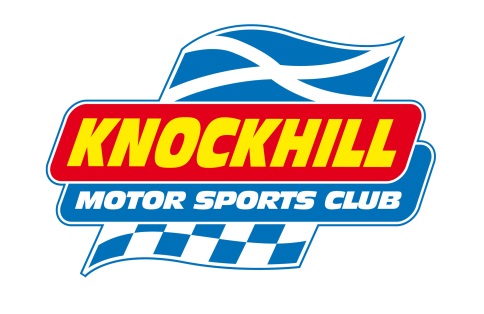 2019 KMSC Clubman RulesNo previous Champions can enter as a KMSC ClubmanLap times of 105% of the quickest Superbike will be moved from KMSC Clubman to KMSC Superbike. For example: if the quickest superbike is 50.3 lap times of 52.8 and under will be classed as a Superbike. Times will be taken from an average of 3 sessions.  In the event of exceptional/unusual circumstances the decision will be at the discretion of the clerk of the course.Championship points will be awarded as follows KMSC SUPERBIKE 1st = 25 Points2nd = 20 points 3rd = 16 points4th = 13 points5th = 11 points6th = 10 points7th = 9 points8th = 8 points9th = 7 points10th = 6 points11th = 5 points 12th = 4 points 13th = 3 points14th = 2 points 15th = 1 point These points will be awarded to the top 15 finishers in the full race.KMSC CLUBMAN1st = 12 Points2nd = 10 points 3rd = 8 points4th = 7 points5th = 6 points6th = 5 points7th = 4 points8th = 3 points9th = 2 points10th = 1 point